Домашнее задание для 3 ДОП, от 24.01./27.01.24.Новая тема: “Главные обороты”Автентический (TDT);Плагальный (TST);Полный (TSDT). Сочетание аккордов в последавательности DS не используется и запрещено в классической гармонии! Пример построения в тональности C-dur: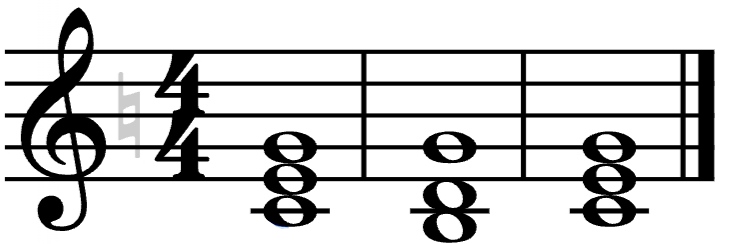                     T53       D6         T53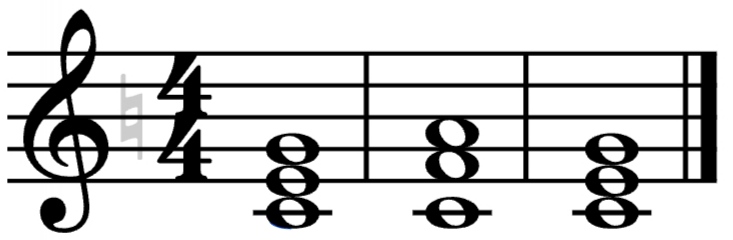                       T53      S64        T53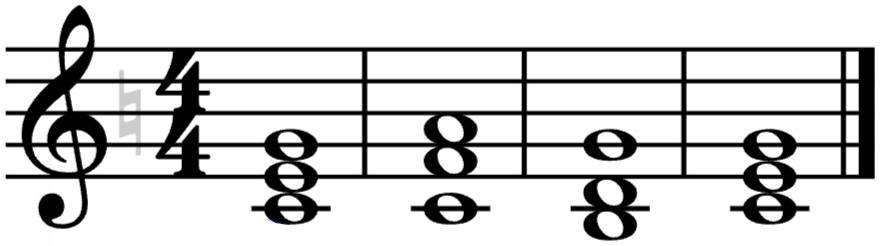                       T53      S64        D6         T53Письменно в тетради постройте все обороты, используя те же обращения аккордов в тональности F-dur (ключевой знак си бемоль). Играть всё гармонические обороты на ф-но в тональности C-dur (в первой октаве). 